1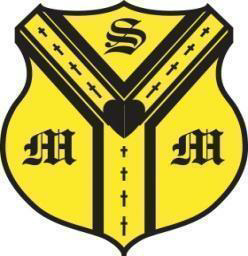 St. Margaret Mary’s Catholic Junior SchoolKnowsley Metropolitan Borough Council ● St. Margaret Mary’s Catholic Junior School ● Pilch Lane ● Liverpool ● L14 0JGTelephone: 0151 477 8490    email: stmargaret@knowsley.gov.uk____________________________________________________________________________________________________Loving, learning, growing together with Jesus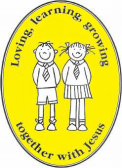 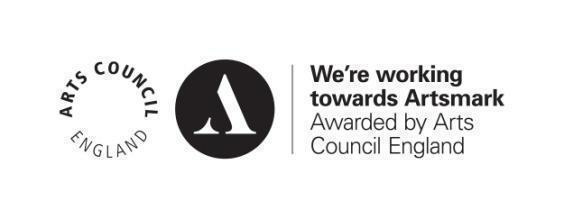 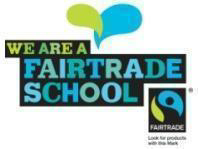 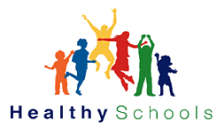 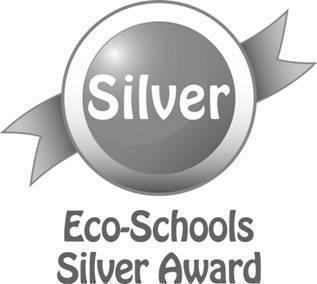 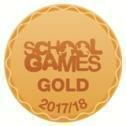 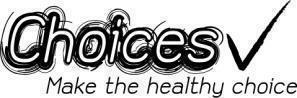 Value of the WeekCourageNewsletter Issue 16Week ending Friday 19th January 2024‘……..in God I trust and I am not afraid…..’Psalms:56:3-4Congratulations!	Congratulations to Olivia (Y4) who has successfully auditioned for a role of Marta in ‘The Sound of Music’ at the Liverpool Empire Theatre in May. Families may remember how brilliantly Olivia portrayed the title role of Matilda in last year’s school production.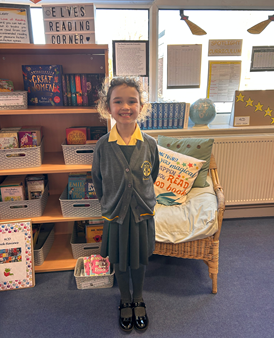 Congratulations to Hana in 6LT who has been fundraising for Share Knowsley, raising a whopping £90! We are very proud of you Hana! 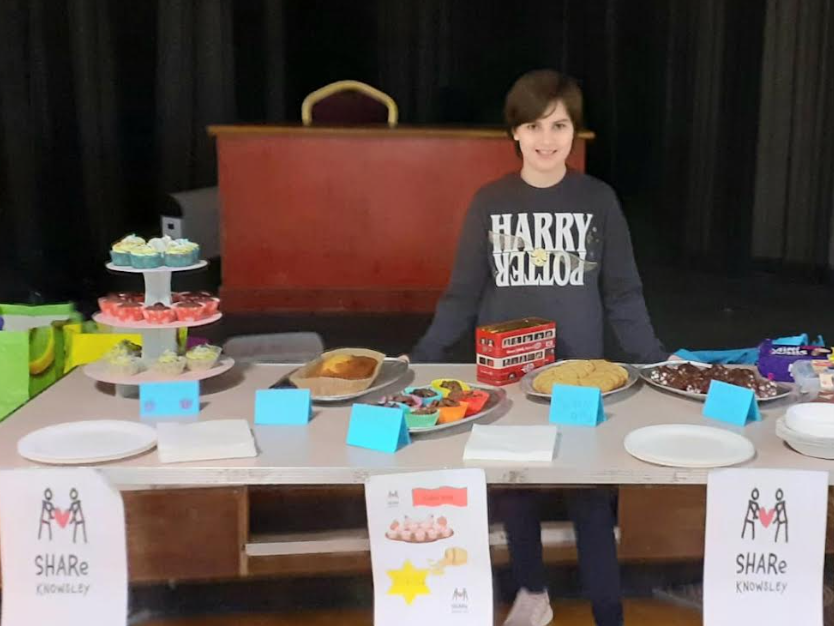 Congratulations to Martha in 5AH who performed a solo of ‘Quiet’ on stage from her favourite musical ‘Matilda’ at the weekend! 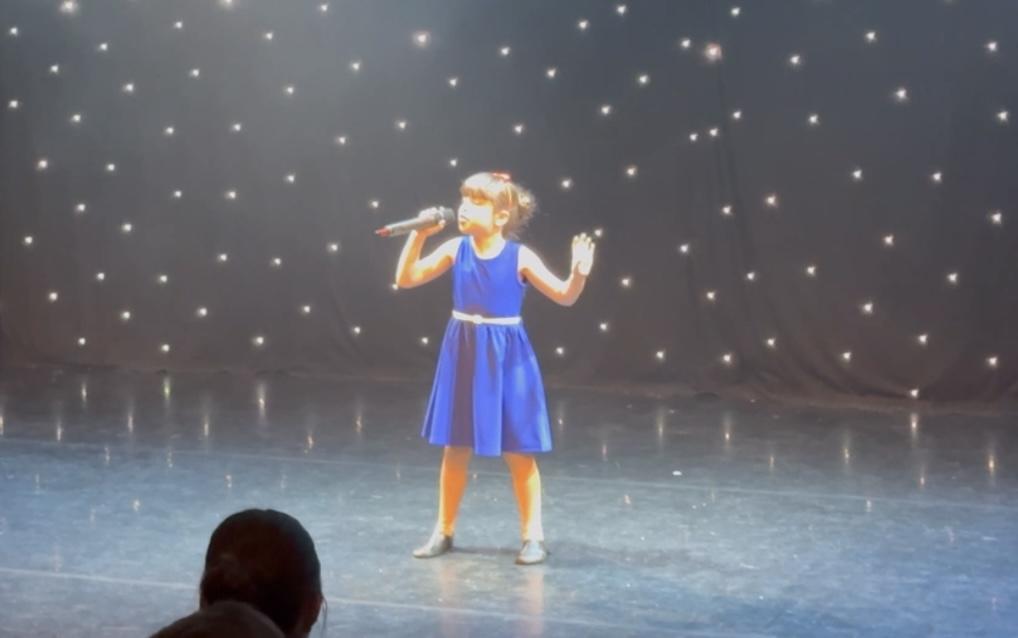 Theatre CafeCongratulations to all this week’s performers from the Theatre CaféPHOTO OF  PERFORMERSAndy GrantThis week our  Keystage pupils benefited from a very inspirational talk led by amputee Andy Grant.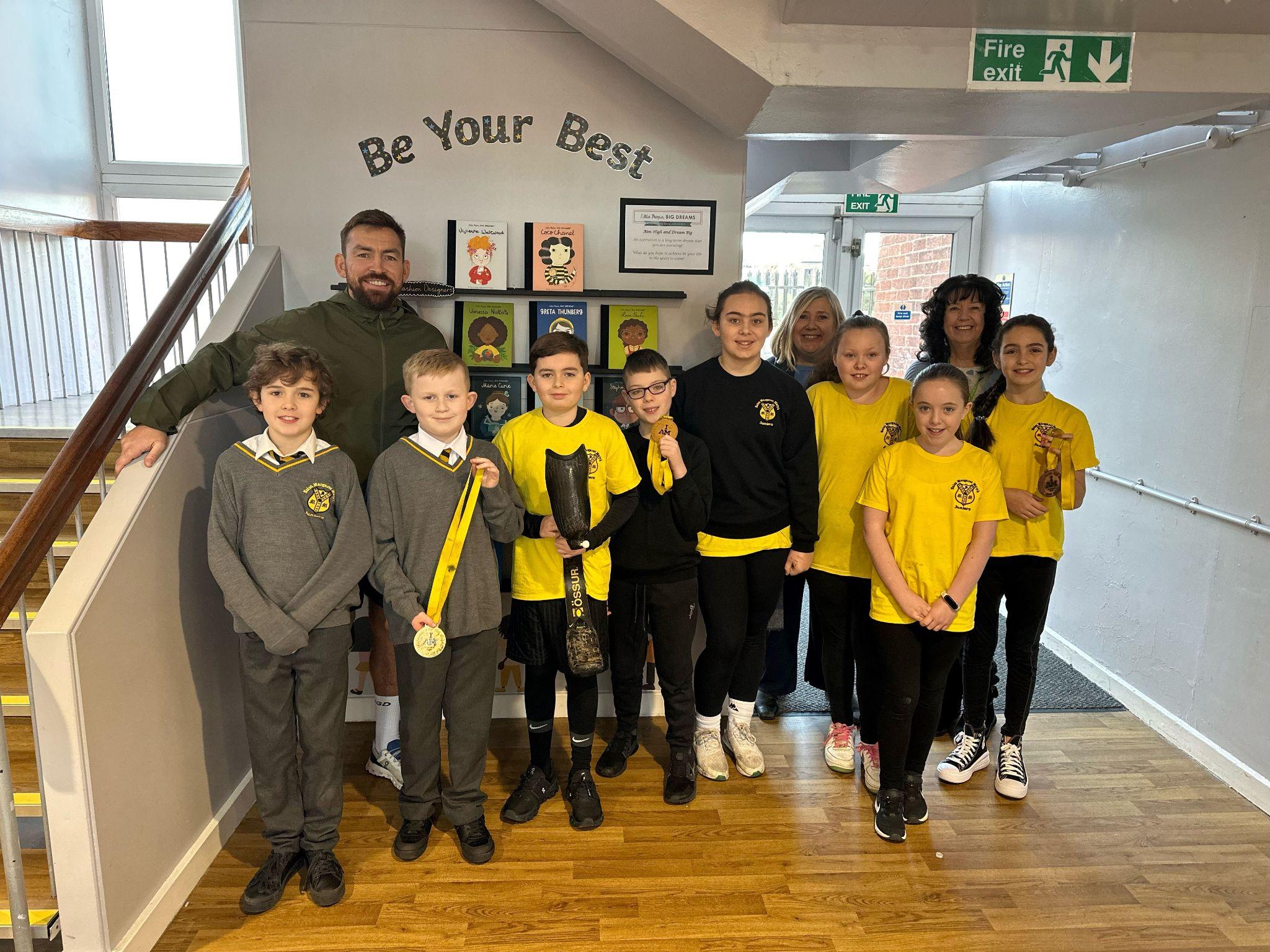 Award WinnersCongratulations to all our award winners this week:- Attendance for the whole school is 92.2%Dinnertime winners: Times Table LeaderboardHOUSE POINTS –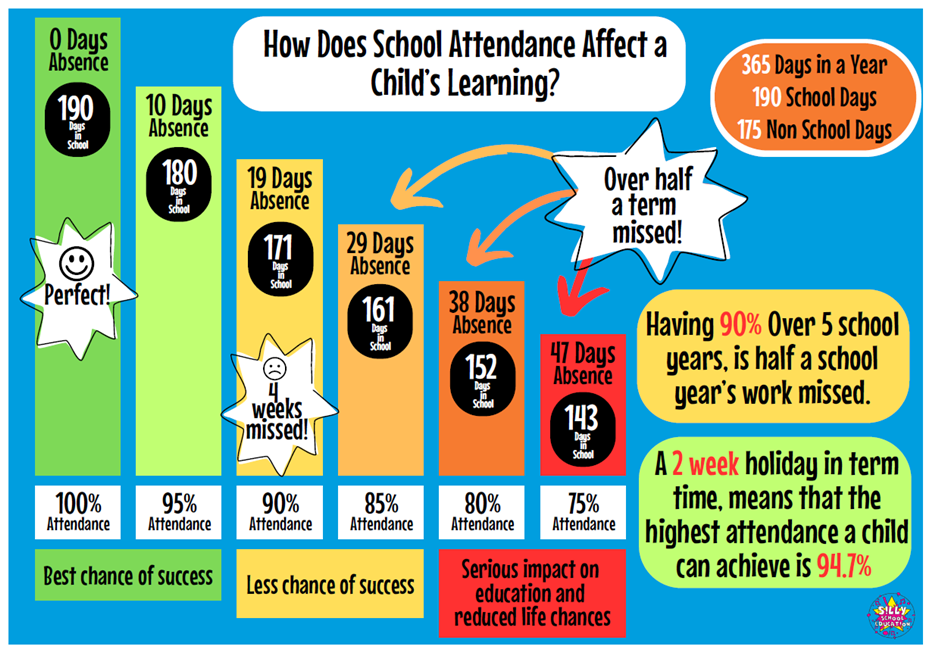 GOVERNOR MORNINGThis week some of our school governors came into school to spend time with the childrenPHOTO OF SCHOOL GOVERNORSThis week we have launched our bespoke Personal Development Curriculum (named the SHINE curriculum : Safety, Healthy Lifestyles, Independence, News, Equality and Diversity).The focus of this week’s SHINE lesson has been about keeping safe online. Parents could re-inforce the messages that the children have received this week by chatting to their child about what they have learnt and by directing their child to the following websites:-https://www.childnet.com/young-people/https://www.ncsc.gov.uk/collection/top-tips-for-staying-secure-onlineSPORT NEWSWell done to our Year 5 and 6 girls who last week finished runners up in the EFC Premier League competition. The girls won 5 and lost 1, finishing joint top. Sadly, the girls were beaten on goal difference to first place. 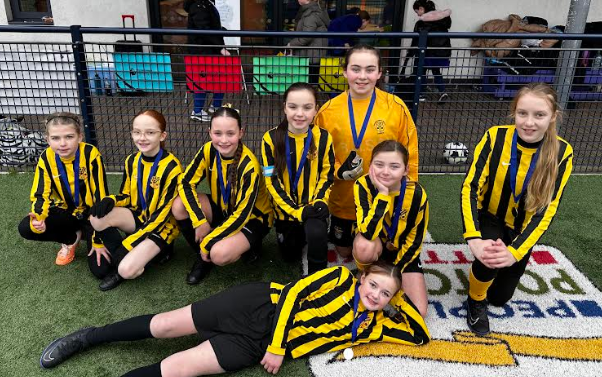 Girls football in St Margaret Mary’s continues to grow, all girls who attend are doing themselves proud!CLCClasses 6LT  and 6SA are currently benefiting from computing sessions led by the CLC.SHINEThis week’s SHINE lesson was devoted to ‘Healthy Minds’The children spent time exploring emotions.Wellbeing Award Reassessment VisitWe look forward to welcoming a Wellbeing Award assessor into school on Thursday 8th February. We are excited about showing them all that we do to promote the Mental Health & Wellbeing of our school Community. Throughout the visit the assessor will speak to children, staff, the Wellbeing Team and parents. If any of our parents would like to speak to the assessor to share your experiences of support received for your child please speak to Msr Culley or Mrs Perry. Wellbeing Award Reassessment VisitWe look forward to welcoming a Wellbeing Award assessor into school on Thursday 8th February. We are excited about showing them all that we do to promote the Mental Health & Wellbeing of our school Community. Throughout the visit the assessor will speak to children, staff, the Wellbeing Team and parents. If any of our parents would like to speak to the assessor to share your experiences of support received for your child please speak to Msr Culley or Mrs Perry. Online Safety Survey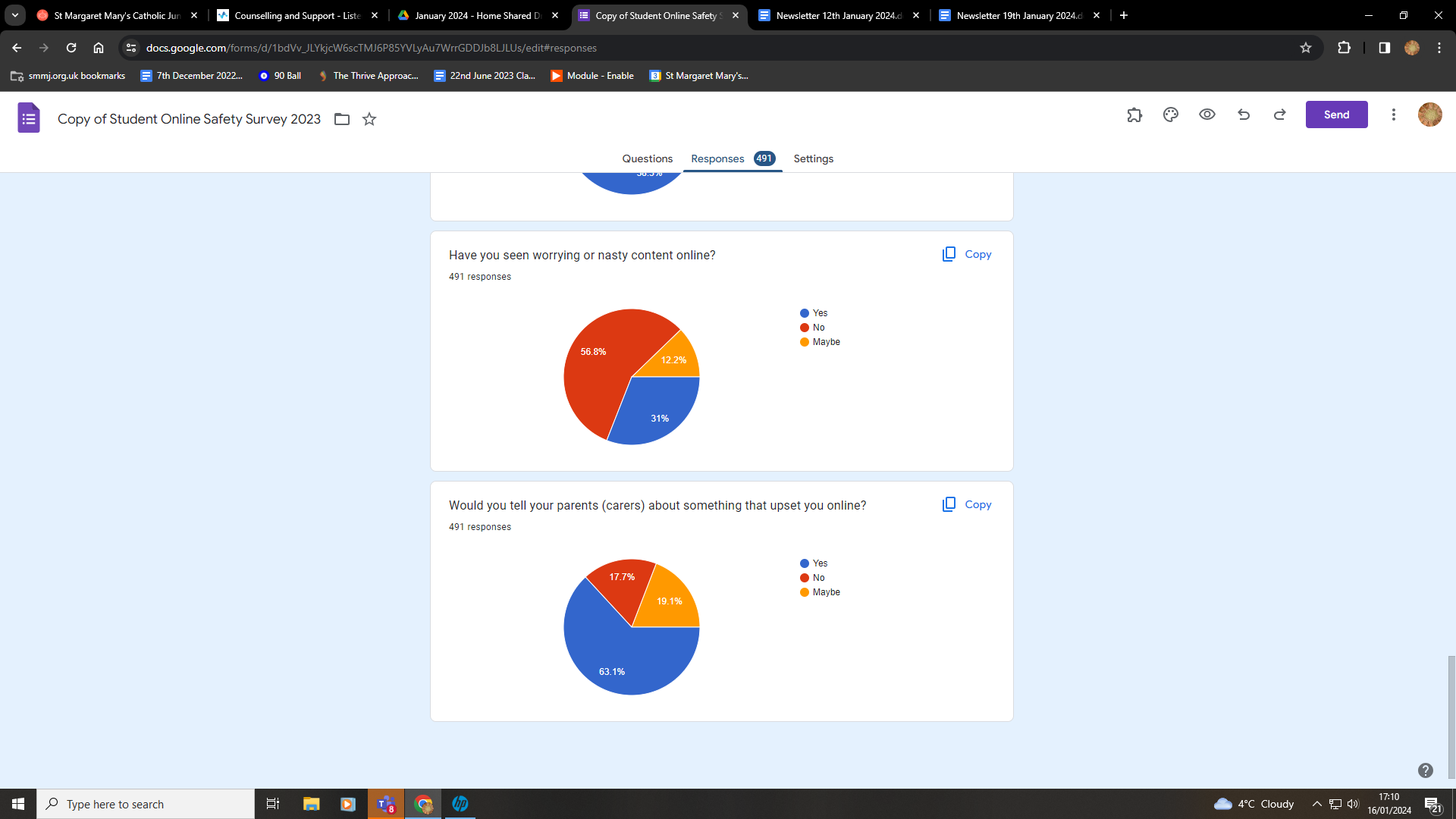 The final piece of data to share from our Online Safety Survey carried out with our children is shown above. Over half of our children would tell a parent or carer if they saw something online that upset them. However, nearly 37% of our children are either unsure or would not report this to parents. Please speak to your children about the importance of reporting anything they see online that they are uncomfortable with. In school we continue to share these important messages with children too through our new SHINE curriculum. (Safety, Health Lifestyles, Independence, News and Equality & Diversity)                    Online Safety SurveyThe final piece of data to share from our Online Safety Survey carried out with our children is shown above. Over half of our children would tell a parent or carer if they saw something online that upset them. However, nearly 37% of our children are either unsure or would not report this to parents. Please speak to your children about the importance of reporting anything they see online that they are uncomfortable with. In school we continue to share these important messages with children too through our new SHINE curriculum. (Safety, Health Lifestyles, Independence, News and Equality & Diversity)                    SPRING TERM DATES FOR DIARYDates are subject to change in certain circumstances-in the case of changes, we will endeavour to give parents as much notice as possible.January24th- Boccia Competition25th-6LT and 6SA to work with the CLC        3GT to MassFebruary1st 6LT and 6SA to work with the CLC     3HM to Mass     Governors’ Buildings, Staffing & Finance Meeting     Year 5/6 Boys’ Huyton League     Change Team MeetingWeek Beginning 5th- Year 3 Child Centred Reviews6th Safer Internet Day7th-Year 6 Road Safety8th Wellbeing Verification Day      6LT and 6SA to work with the CLC9th-Coffee MorningWeek Beginning 19th-Year 6 Assessment Week                                Year 4 Communion Session 422nd 6LT and 6SA to work with the CLCWeek Beginning 26th-Year 6 Assessment Week29th-6AC and 6JP to work with the CLCMarchWeek Beginning 4th-Year 5 Child Centred Reviews5th PTA Meeting7th World Book Day      Governors’ Curriculum Meeting (5pm)Week Beginning 11th-Year 4 Holy Communion Session 5                                 Assertive Mentoring Conversations14th-British Science DayWeek Beginning 18th-Year 5 trip to Winmarleigh Hall                                 Assertive Mentoring ConversationsWeek Beginning 25th- Assertive Mentoring ConversationsSPRING TERM DATES FOR DIARYDates are subject to change in certain circumstances-in the case of changes, we will endeavour to give parents as much notice as possible.January24th- Boccia Competition25th-6LT and 6SA to work with the CLC        3GT to MassFebruary1st 6LT and 6SA to work with the CLC     3HM to Mass     Governors’ Buildings, Staffing & Finance Meeting     Year 5/6 Boys’ Huyton League     Change Team MeetingWeek Beginning 5th- Year 3 Child Centred Reviews6th Safer Internet Day7th-Year 6 Road Safety8th Wellbeing Verification Day      6LT and 6SA to work with the CLC9th-Coffee MorningWeek Beginning 19th-Year 6 Assessment Week                                Year 4 Communion Session 422nd 6LT and 6SA to work with the CLCWeek Beginning 26th-Year 6 Assessment Week29th-6AC and 6JP to work with the CLCMarchWeek Beginning 4th-Year 5 Child Centred Reviews5th PTA Meeting7th World Book Day      Governors’ Curriculum Meeting (5pm)Week Beginning 11th-Year 4 Holy Communion Session 5                                 Assertive Mentoring Conversations14th-British Science DayWeek Beginning 18th-Year 5 trip to Winmarleigh Hall                                 Assertive Mentoring ConversationsWeek Beginning 25th- Assertive Mentoring ConversationsSchool ClubsWake and Shake has been a great success and will now take place in the school hall EVERY morning 8.15am – 8.30am. All children are welcome and are encouraged to come along and start the day with a bit of fun exercise led by Mrs Mills and Miss Devonport. Sometimes Mickey and Minnie even turn up! Infant siblings are allowed to also come along (no toddlers) but must be accompanied by an adult.School ClubsWake and Shake has been a great success and will now take place in the school hall EVERY morning 8.15am – 8.30am. All children are welcome and are encouraged to come along and start the day with a bit of fun exercise led by Mrs Mills and Miss Devonport. Sometimes Mickey and Minnie even turn up! Infant siblings are allowed to also come along (no toddlers) but must be accompanied by an adult.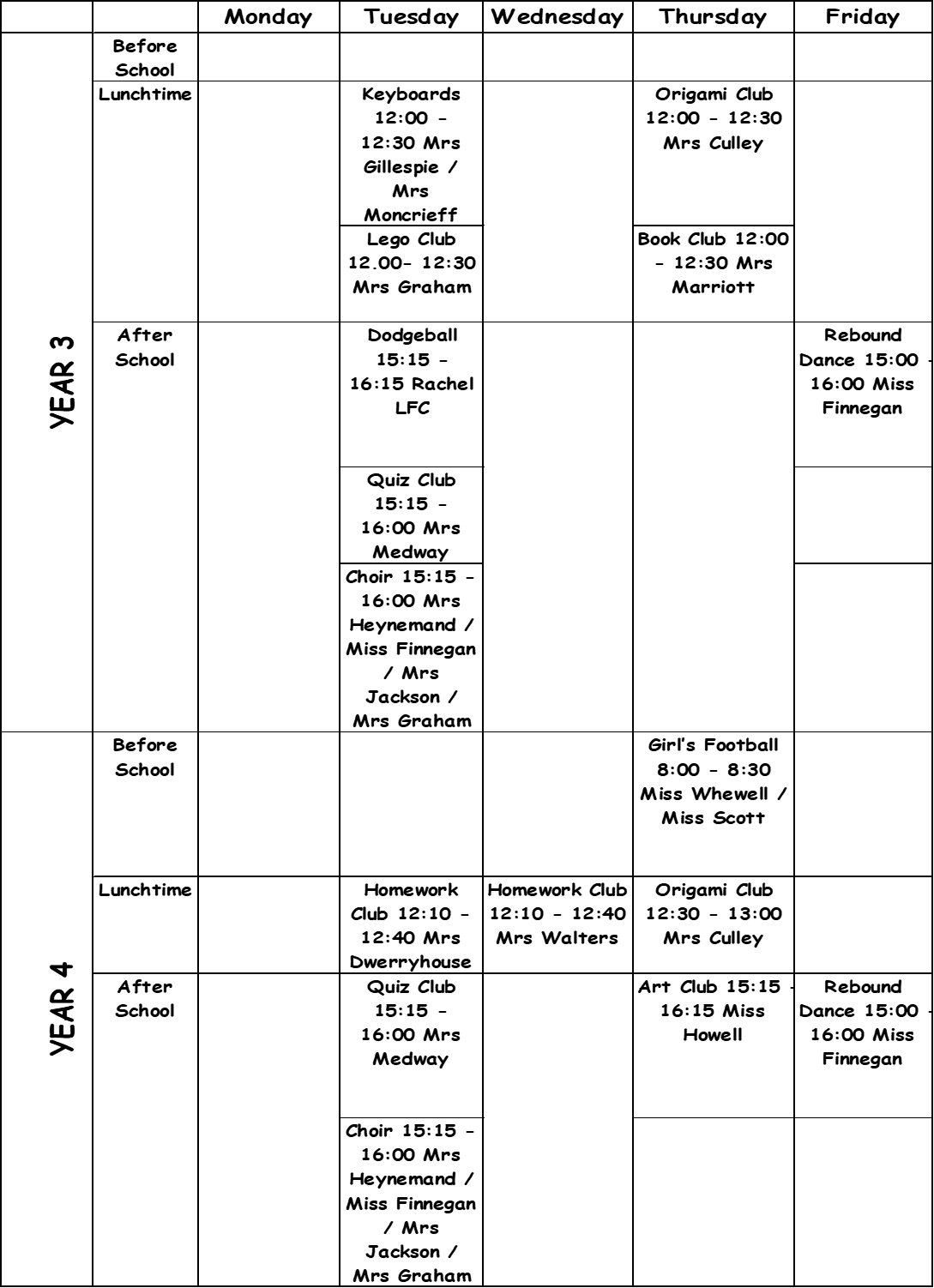 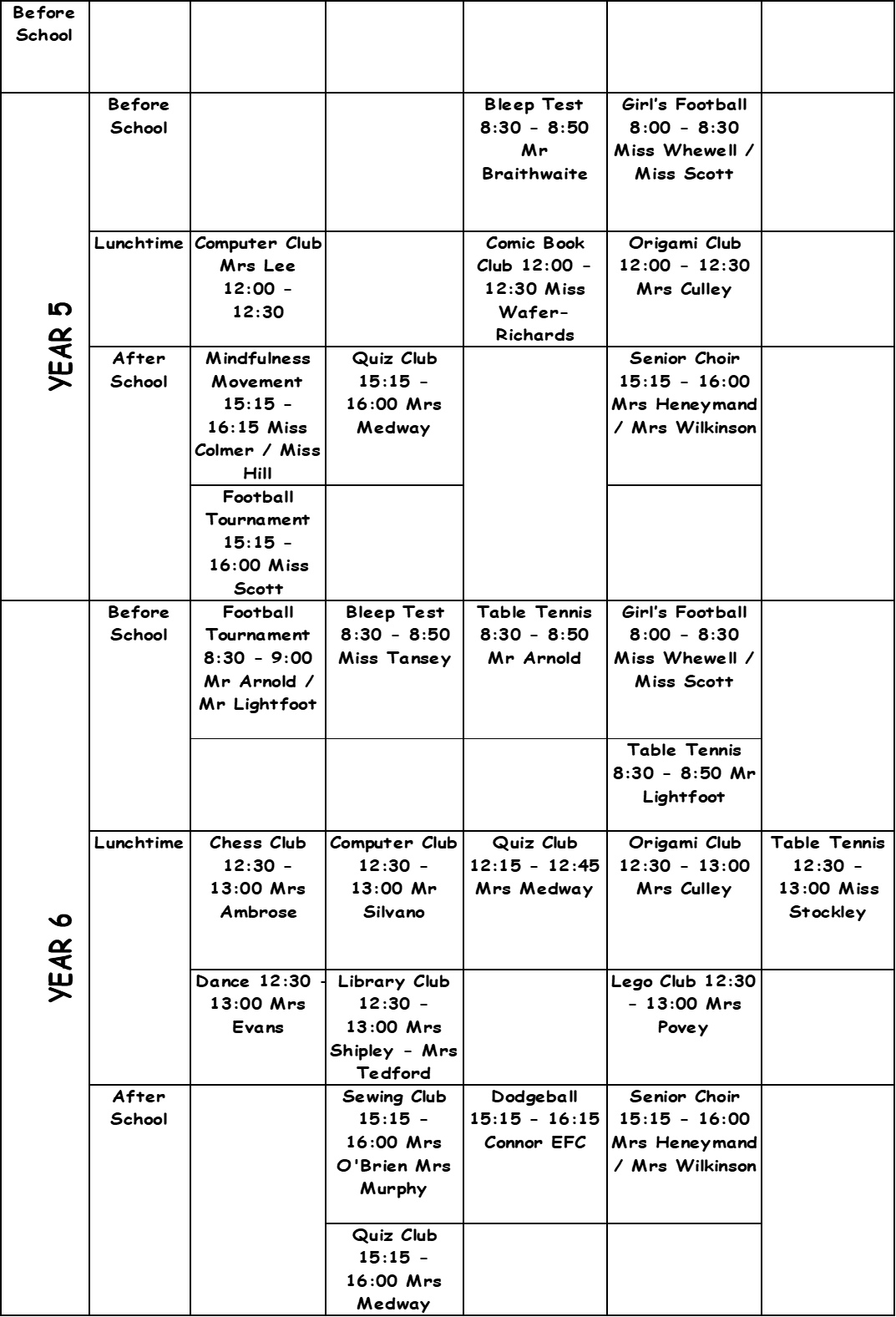 